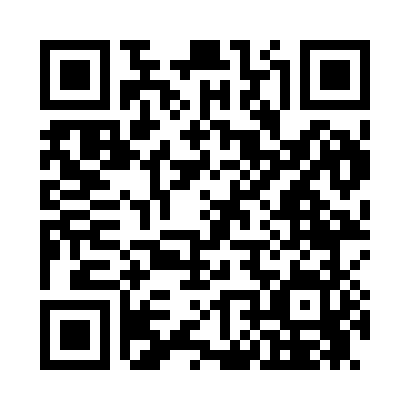 Prayer times for Gowan, Minnesota, USAMon 1 Jul 2024 - Wed 31 Jul 2024High Latitude Method: Angle Based RulePrayer Calculation Method: Islamic Society of North AmericaAsar Calculation Method: ShafiPrayer times provided by https://www.salahtimes.comDateDayFajrSunriseDhuhrAsrMaghribIsha1Mon3:185:211:155:289:0911:122Tue3:195:221:165:289:0911:123Wed3:195:231:165:289:0911:124Thu3:205:231:165:289:0811:125Fri3:205:241:165:289:0811:126Sat3:215:251:165:289:0711:117Sun3:235:261:165:289:0711:098Mon3:245:261:175:289:0611:089Tue3:265:271:175:289:0611:0710Wed3:275:281:175:289:0511:0611Thu3:295:291:175:289:0511:0512Fri3:305:301:175:289:0411:0313Sat3:325:311:175:279:0311:0214Sun3:335:321:175:279:0211:0015Mon3:355:331:175:279:0210:5916Tue3:375:341:185:279:0110:5717Wed3:395:351:185:279:0010:5618Thu3:405:361:185:268:5910:5419Fri3:425:371:185:268:5810:5220Sat3:445:381:185:268:5710:5121Sun3:465:391:185:268:5610:4922Mon3:485:401:185:258:5510:4723Tue3:495:411:185:258:5410:4524Wed3:515:421:185:258:5310:4425Thu3:535:441:185:248:5210:4226Fri3:555:451:185:248:5010:4027Sat3:575:461:185:238:4910:3828Sun3:595:471:185:238:4810:3629Mon4:015:481:185:228:4710:3430Tue4:035:501:185:228:4510:3231Wed4:055:511:185:218:4410:30